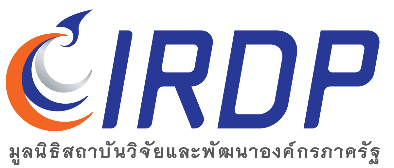 มูลนิธิสถาบันวิจัยและพัฒนาองค์กรภาครัฐInstitute of Research and Development for Public Enterprisesใบสมัครงาน (Application for Employment)โปรดกรอกข้อมูลส่วนบุคคลลงในแบบฟอร์มนี้ เพื่อใช้ประกอบการพิจารณาการรับท่านเข้าทำงาน อนึ่งในกรณีที่ท่าน ไม่ผ่าน การพิจารณารับเข้าทำงาน ข้อมูลในใบสมัครจะถูกเก็บรักษาไว้อีกเป็นระยะเวลา 1 ปี เพื่อพิจารณาความเหมาะสมกับตำแหน่งงานอื่น ในกรณีที่ท่าน ผ่าน การพิจารณารับเข้าทำงาน ข้อมูลในใบสมัครจะถูกเก็บรักษาไว้ตลอดระยะเวลาการเป็นพนักงาน/ลูกจ้าง และเก็บต่อเนื่องอีกเป็นระยะเวลา 10 ปี เพื่อกรณีต้องใช้เป็นหลักฐานประกอบการใช้สิทธิเรียกร้องตามกฎหมายพระราชบัญญัติคุ้มครองแรงงาน พ.ศ. ๒๕๔๑ และที่แก้ไขเพิ่มเติมมูลนิธิสถาบันวิจัยและพัฒนาองค์กรภาครัฐInstitute of Research and Development for Public Enterprisesใบสมัครงาน (Application for Employment)โปรดกรอกข้อมูลส่วนบุคคลลงในแบบฟอร์มนี้ เพื่อใช้ประกอบการพิจารณาการรับท่านเข้าทำงาน อนึ่งในกรณีที่ท่าน ไม่ผ่าน การพิจารณารับเข้าทำงาน ข้อมูลในใบสมัครจะถูกเก็บรักษาไว้อีกเป็นระยะเวลา 1 ปี เพื่อพิจารณาความเหมาะสมกับตำแหน่งงานอื่น ในกรณีที่ท่าน ผ่าน การพิจารณารับเข้าทำงาน ข้อมูลในใบสมัครจะถูกเก็บรักษาไว้ตลอดระยะเวลาการเป็นพนักงาน/ลูกจ้าง และเก็บต่อเนื่องอีกเป็นระยะเวลา 10 ปี เพื่อกรณีต้องใช้เป็นหลักฐานประกอบการใช้สิทธิเรียกร้องตามกฎหมายพระราชบัญญัติคุ้มครองแรงงาน พ.ศ. ๒๕๔๑ และที่แก้ไขเพิ่มเติมมูลนิธิสถาบันวิจัยและพัฒนาองค์กรภาครัฐInstitute of Research and Development for Public Enterprisesใบสมัครงาน (Application for Employment)โปรดกรอกข้อมูลส่วนบุคคลลงในแบบฟอร์มนี้ เพื่อใช้ประกอบการพิจารณาการรับท่านเข้าทำงาน อนึ่งในกรณีที่ท่าน ไม่ผ่าน การพิจารณารับเข้าทำงาน ข้อมูลในใบสมัครจะถูกเก็บรักษาไว้อีกเป็นระยะเวลา 1 ปี เพื่อพิจารณาความเหมาะสมกับตำแหน่งงานอื่น ในกรณีที่ท่าน ผ่าน การพิจารณารับเข้าทำงาน ข้อมูลในใบสมัครจะถูกเก็บรักษาไว้ตลอดระยะเวลาการเป็นพนักงาน/ลูกจ้าง และเก็บต่อเนื่องอีกเป็นระยะเวลา 10 ปี เพื่อกรณีต้องใช้เป็นหลักฐานประกอบการใช้สิทธิเรียกร้องตามกฎหมายพระราชบัญญัติคุ้มครองแรงงาน พ.ศ. ๒๕๔๑ และที่แก้ไขเพิ่มเติมมูลนิธิสถาบันวิจัยและพัฒนาองค์กรภาครัฐInstitute of Research and Development for Public Enterprisesใบสมัครงาน (Application for Employment)โปรดกรอกข้อมูลส่วนบุคคลลงในแบบฟอร์มนี้ เพื่อใช้ประกอบการพิจารณาการรับท่านเข้าทำงาน อนึ่งในกรณีที่ท่าน ไม่ผ่าน การพิจารณารับเข้าทำงาน ข้อมูลในใบสมัครจะถูกเก็บรักษาไว้อีกเป็นระยะเวลา 1 ปี เพื่อพิจารณาความเหมาะสมกับตำแหน่งงานอื่น ในกรณีที่ท่าน ผ่าน การพิจารณารับเข้าทำงาน ข้อมูลในใบสมัครจะถูกเก็บรักษาไว้ตลอดระยะเวลาการเป็นพนักงาน/ลูกจ้าง และเก็บต่อเนื่องอีกเป็นระยะเวลา 10 ปี เพื่อกรณีต้องใช้เป็นหลักฐานประกอบการใช้สิทธิเรียกร้องตามกฎหมายพระราชบัญญัติคุ้มครองแรงงาน พ.ศ. ๒๕๔๑ และที่แก้ไขเพิ่มเติมมูลนิธิสถาบันวิจัยและพัฒนาองค์กรภาครัฐInstitute of Research and Development for Public Enterprisesใบสมัครงาน (Application for Employment)โปรดกรอกข้อมูลส่วนบุคคลลงในแบบฟอร์มนี้ เพื่อใช้ประกอบการพิจารณาการรับท่านเข้าทำงาน อนึ่งในกรณีที่ท่าน ไม่ผ่าน การพิจารณารับเข้าทำงาน ข้อมูลในใบสมัครจะถูกเก็บรักษาไว้อีกเป็นระยะเวลา 1 ปี เพื่อพิจารณาความเหมาะสมกับตำแหน่งงานอื่น ในกรณีที่ท่าน ผ่าน การพิจารณารับเข้าทำงาน ข้อมูลในใบสมัครจะถูกเก็บรักษาไว้ตลอดระยะเวลาการเป็นพนักงาน/ลูกจ้าง และเก็บต่อเนื่องอีกเป็นระยะเวลา 10 ปี เพื่อกรณีต้องใช้เป็นหลักฐานประกอบการใช้สิทธิเรียกร้องตามกฎหมายพระราชบัญญัติคุ้มครองแรงงาน พ.ศ. ๒๕๔๑ และที่แก้ไขเพิ่มเติมตำแหน่งงานที่สมัคร  : 1……………………………………………………………………ชื่อเล่น  :ชื่อเล่น  :ชื่อเล่น  :Position applied for  :2……………………………………………………………………………….Nickname:กรุณาแนะนำตัวท่านเอง เพื่อให้องค์กรรู้จักตัวท่านมากขึ้นPlease provide any further information about yourself which will allow our company to know you better.…………………………………………………………………………………………………………………………………………………………………………….…………………………………………………………………………………………………………………………………………………………………………….กรุณาแนะนำตัวท่านเอง เพื่อให้องค์กรรู้จักตัวท่านมากขึ้นPlease provide any further information about yourself which will allow our company to know you better.…………………………………………………………………………………………………………………………………………………………………………….…………………………………………………………………………………………………………………………………………………………………………….กรุณาแนะนำตัวท่านเอง เพื่อให้องค์กรรู้จักตัวท่านมากขึ้นPlease provide any further information about yourself which will allow our company to know you better.…………………………………………………………………………………………………………………………………………………………………………….…………………………………………………………………………………………………………………………………………………………………………….กรุณาแนะนำตัวท่านเอง เพื่อให้องค์กรรู้จักตัวท่านมากขึ้นPlease provide any further information about yourself which will allow our company to know you better.…………………………………………………………………………………………………………………………………………………………………………….…………………………………………………………………………………………………………………………………………………………………………….ประวัติส่วนตัว (Personal Data)ประวัติส่วนตัว (Personal Data)ประวัติส่วนตัว (Personal Data)ประวัติส่วนตัว (Personal Data)ประวัติส่วนตัว (Personal Data)  ชื่อ – นามสกุล (ภาษาไทย)......................................................................................  เพศ        ชาย (Male)    	  หญิง (Female)
(Name in English).................................................................................................  (Sex)   สัญชาติ.....................................  (Nationality)                เชื้อชาติ              ศาสนา                     สถานภาพ                โสด       สมรส        หย่า         หม้าย(Race)               (Religion)                 (Marital Status)       (Single)        (Married)        (Separated)    (Windowed)เกิดวันที่.........................  เดือน...........................................  พ.ศ. ...............................  อายุ..........................ปี    หมู่โลหิต................................ (Date of Birth)                                                                                    (Age)                        (Blood Type)  สถานที่เกิด ตำบล	อำเภอ	จังหวัด		  เลขที่บัตรประจำตัวประชาชน		ออก ณ อำเภอ/เขต		  จังหวัด	วันที่ออกบัตร	วันหมดอายุ 	    ที่อยู่ที่ติดต่อได้..........................................................................................................................................................................................................  ..............................................................................................................................................โทรศัพท์บ้าน............................  มือถือ......................(Present Address)						             (Telephone)                      (Mobile phone)  ชื่อบิดา			อาชีพ	  ชื่อมารดา			อาชีพ	  ชื่อสามี/ภรรยา			อาชีพ	  จำนวนบุตร	คน มีรายละเอียดดังนี้  ชื่อบุตร		เพศ/อายุ	การศึกษา	  ชื่อบุตร		เพศ/อายุ	การศึกษา	  ชื่อบุตร		เพศ/อายุ	การศึกษา	สถานะทางการทหาร	   ศึกษาวิชาทหาร       ผ่านการเกณฑ์ทหาร     ได้รับการยกเว้น	            อื่นๆ...................(Military service status)          	(ROTC Studied)	   (Completed)		    (Exempted)		         (Others)เงินเดือนล่าสุด......................................................................................เงินเดือนที่คาดหวัง.....................................................................................(Latest salary)                                                               (Expected Salary)ชื่อบุคคลและช่องทางการติดต่อในกรณีฉุกเฉินชื่อ-นามสกุล……………………………………………………….....……… ความสัมพันธ์............................................................ เบอร์โทรศัพท์.......................(Name-Surname)                                                  (Relationship)                                           (Telephone)  ชื่อ – นามสกุล (ภาษาไทย)......................................................................................  เพศ        ชาย (Male)    	  หญิง (Female)
(Name in English).................................................................................................  (Sex)   สัญชาติ.....................................  (Nationality)                เชื้อชาติ              ศาสนา                     สถานภาพ                โสด       สมรส        หย่า         หม้าย(Race)               (Religion)                 (Marital Status)       (Single)        (Married)        (Separated)    (Windowed)เกิดวันที่.........................  เดือน...........................................  พ.ศ. ...............................  อายุ..........................ปี    หมู่โลหิต................................ (Date of Birth)                                                                                    (Age)                        (Blood Type)  สถานที่เกิด ตำบล	อำเภอ	จังหวัด		  เลขที่บัตรประจำตัวประชาชน		ออก ณ อำเภอ/เขต		  จังหวัด	วันที่ออกบัตร	วันหมดอายุ 	    ที่อยู่ที่ติดต่อได้..........................................................................................................................................................................................................  ..............................................................................................................................................โทรศัพท์บ้าน............................  มือถือ......................(Present Address)						             (Telephone)                      (Mobile phone)  ชื่อบิดา			อาชีพ	  ชื่อมารดา			อาชีพ	  ชื่อสามี/ภรรยา			อาชีพ	  จำนวนบุตร	คน มีรายละเอียดดังนี้  ชื่อบุตร		เพศ/อายุ	การศึกษา	  ชื่อบุตร		เพศ/อายุ	การศึกษา	  ชื่อบุตร		เพศ/อายุ	การศึกษา	สถานะทางการทหาร	   ศึกษาวิชาทหาร       ผ่านการเกณฑ์ทหาร     ได้รับการยกเว้น	            อื่นๆ...................(Military service status)          	(ROTC Studied)	   (Completed)		    (Exempted)		         (Others)เงินเดือนล่าสุด......................................................................................เงินเดือนที่คาดหวัง.....................................................................................(Latest salary)                                                               (Expected Salary)ชื่อบุคคลและช่องทางการติดต่อในกรณีฉุกเฉินชื่อ-นามสกุล……………………………………………………….....……… ความสัมพันธ์............................................................ เบอร์โทรศัพท์.......................(Name-Surname)                                                  (Relationship)                                           (Telephone)  ชื่อ – นามสกุล (ภาษาไทย)......................................................................................  เพศ        ชาย (Male)    	  หญิง (Female)
(Name in English).................................................................................................  (Sex)   สัญชาติ.....................................  (Nationality)                เชื้อชาติ              ศาสนา                     สถานภาพ                โสด       สมรส        หย่า         หม้าย(Race)               (Religion)                 (Marital Status)       (Single)        (Married)        (Separated)    (Windowed)เกิดวันที่.........................  เดือน...........................................  พ.ศ. ...............................  อายุ..........................ปี    หมู่โลหิต................................ (Date of Birth)                                                                                    (Age)                        (Blood Type)  สถานที่เกิด ตำบล	อำเภอ	จังหวัด		  เลขที่บัตรประจำตัวประชาชน		ออก ณ อำเภอ/เขต		  จังหวัด	วันที่ออกบัตร	วันหมดอายุ 	    ที่อยู่ที่ติดต่อได้..........................................................................................................................................................................................................  ..............................................................................................................................................โทรศัพท์บ้าน............................  มือถือ......................(Present Address)						             (Telephone)                      (Mobile phone)  ชื่อบิดา			อาชีพ	  ชื่อมารดา			อาชีพ	  ชื่อสามี/ภรรยา			อาชีพ	  จำนวนบุตร	คน มีรายละเอียดดังนี้  ชื่อบุตร		เพศ/อายุ	การศึกษา	  ชื่อบุตร		เพศ/อายุ	การศึกษา	  ชื่อบุตร		เพศ/อายุ	การศึกษา	สถานะทางการทหาร	   ศึกษาวิชาทหาร       ผ่านการเกณฑ์ทหาร     ได้รับการยกเว้น	            อื่นๆ...................(Military service status)          	(ROTC Studied)	   (Completed)		    (Exempted)		         (Others)เงินเดือนล่าสุด......................................................................................เงินเดือนที่คาดหวัง.....................................................................................(Latest salary)                                                               (Expected Salary)ชื่อบุคคลและช่องทางการติดต่อในกรณีฉุกเฉินชื่อ-นามสกุล……………………………………………………….....……… ความสัมพันธ์............................................................ เบอร์โทรศัพท์.......................(Name-Surname)                                                  (Relationship)                                           (Telephone)  ชื่อ – นามสกุล (ภาษาไทย)......................................................................................  เพศ        ชาย (Male)    	  หญิง (Female)
(Name in English).................................................................................................  (Sex)   สัญชาติ.....................................  (Nationality)                เชื้อชาติ              ศาสนา                     สถานภาพ                โสด       สมรส        หย่า         หม้าย(Race)               (Religion)                 (Marital Status)       (Single)        (Married)        (Separated)    (Windowed)เกิดวันที่.........................  เดือน...........................................  พ.ศ. ...............................  อายุ..........................ปี    หมู่โลหิต................................ (Date of Birth)                                                                                    (Age)                        (Blood Type)  สถานที่เกิด ตำบล	อำเภอ	จังหวัด		  เลขที่บัตรประจำตัวประชาชน		ออก ณ อำเภอ/เขต		  จังหวัด	วันที่ออกบัตร	วันหมดอายุ 	    ที่อยู่ที่ติดต่อได้..........................................................................................................................................................................................................  ..............................................................................................................................................โทรศัพท์บ้าน............................  มือถือ......................(Present Address)						             (Telephone)                      (Mobile phone)  ชื่อบิดา			อาชีพ	  ชื่อมารดา			อาชีพ	  ชื่อสามี/ภรรยา			อาชีพ	  จำนวนบุตร	คน มีรายละเอียดดังนี้  ชื่อบุตร		เพศ/อายุ	การศึกษา	  ชื่อบุตร		เพศ/อายุ	การศึกษา	  ชื่อบุตร		เพศ/อายุ	การศึกษา	สถานะทางการทหาร	   ศึกษาวิชาทหาร       ผ่านการเกณฑ์ทหาร     ได้รับการยกเว้น	            อื่นๆ...................(Military service status)          	(ROTC Studied)	   (Completed)		    (Exempted)		         (Others)เงินเดือนล่าสุด......................................................................................เงินเดือนที่คาดหวัง.....................................................................................(Latest salary)                                                               (Expected Salary)ชื่อบุคคลและช่องทางการติดต่อในกรณีฉุกเฉินชื่อ-นามสกุล……………………………………………………….....……… ความสัมพันธ์............................................................ เบอร์โทรศัพท์.......................(Name-Surname)                                                  (Relationship)                                           (Telephone)  ชื่อ – นามสกุล (ภาษาไทย)......................................................................................  เพศ        ชาย (Male)    	  หญิง (Female)
(Name in English).................................................................................................  (Sex)   สัญชาติ.....................................  (Nationality)                เชื้อชาติ              ศาสนา                     สถานภาพ                โสด       สมรส        หย่า         หม้าย(Race)               (Religion)                 (Marital Status)       (Single)        (Married)        (Separated)    (Windowed)เกิดวันที่.........................  เดือน...........................................  พ.ศ. ...............................  อายุ..........................ปี    หมู่โลหิต................................ (Date of Birth)                                                                                    (Age)                        (Blood Type)  สถานที่เกิด ตำบล	อำเภอ	จังหวัด		  เลขที่บัตรประจำตัวประชาชน		ออก ณ อำเภอ/เขต		  จังหวัด	วันที่ออกบัตร	วันหมดอายุ 	    ที่อยู่ที่ติดต่อได้..........................................................................................................................................................................................................  ..............................................................................................................................................โทรศัพท์บ้าน............................  มือถือ......................(Present Address)						             (Telephone)                      (Mobile phone)  ชื่อบิดา			อาชีพ	  ชื่อมารดา			อาชีพ	  ชื่อสามี/ภรรยา			อาชีพ	  จำนวนบุตร	คน มีรายละเอียดดังนี้  ชื่อบุตร		เพศ/อายุ	การศึกษา	  ชื่อบุตร		เพศ/อายุ	การศึกษา	  ชื่อบุตร		เพศ/อายุ	การศึกษา	สถานะทางการทหาร	   ศึกษาวิชาทหาร       ผ่านการเกณฑ์ทหาร     ได้รับการยกเว้น	            อื่นๆ...................(Military service status)          	(ROTC Studied)	   (Completed)		    (Exempted)		         (Others)เงินเดือนล่าสุด......................................................................................เงินเดือนที่คาดหวัง.....................................................................................(Latest salary)                                                               (Expected Salary)ชื่อบุคคลและช่องทางการติดต่อในกรณีฉุกเฉินชื่อ-นามสกุล……………………………………………………….....……… ความสัมพันธ์............................................................ เบอร์โทรศัพท์.......................(Name-Surname)                                                  (Relationship)                                           (Telephone)ประวัติการศึกษา (Education Record)ประวัติการศึกษา (Education Record)ประวัติการศึกษา (Education Record)ประวัติการศึกษา (Education Record)ประวัติการศึกษา (Education Record)ประวัติการศึกษา (Education Record)ประวัติการศึกษา (Education Record)ประวัติการศึกษา (Education Record)ประวัติการศึกษา (Education Record)ประวัติการศึกษา (Education Record)ประวัติการศึกษา (Education Record)ประวัติการศึกษา (Education Record)ประวัติการศึกษา (Education Record)ประวัติการศึกษา (Education Record)ประวัติการศึกษา (Education Record)ประวัติการศึกษา (Education Record)ระดับการศึกษา(Level of education)ชื่อสถาบัน(Name of Institute)ชื่อสถาบัน(Name of Institute)ชื่อสถาบัน(Name of Institute)ชื่อสถาบัน(Name of Institute)ปีการศึกษา(Year Attended)ปีการศึกษา(Year Attended)ปีการศึกษา(Year Attended)ปีการศึกษา(Year Attended)ปีการศึกษา(Year Attended)สาขาที่สำเร็จ(Faculty/Major)สาขาที่สำเร็จ(Faculty/Major)สาขาที่สำเร็จ(Faculty/Major)สาขาที่สำเร็จ(Faculty/Major)สาขาที่สำเร็จ(Faculty/Major)เกรดเฉลี่ยGPAระดับการศึกษา(Level of education)ชื่อสถาบัน(Name of Institute)ชื่อสถาบัน(Name of Institute)ชื่อสถาบัน(Name of Institute)ชื่อสถาบัน(Name of Institute)จาก(From)จาก(From)ถึง(To)ถึง(To)ถึง(To)สาขาที่สำเร็จ(Faculty/Major)สาขาที่สำเร็จ(Faculty/Major)สาขาที่สำเร็จ(Faculty/Major)สาขาที่สำเร็จ(Faculty/Major)สาขาที่สำเร็จ(Faculty/Major)เกรดเฉลี่ยGPAปริญญาเอก
(Ph.D.)ปริญญาโท
(Master’s Degree) ปริญญาตรี
(Bachelor’s Degree) อาชีวะศึกษา
(Vocational Certificate/Diploma)ความสามารถทางด้านภาษา (Language Skill)ความสามารถทางด้านภาษา (Language Skill)ความสามารถทางด้านภาษา (Language Skill)ความสามารถทางด้านภาษา (Language Skill)ความสามารถทางด้านภาษา (Language Skill)ความสามารถทางด้านภาษา (Language Skill)ความสามารถทางด้านภาษา (Language Skill)ความสามารถทางด้านภาษา (Language Skill)ความสามารถทางด้านภาษา (Language Skill)ความสามารถทางด้านภาษา (Language Skill)ความสามารถทางด้านภาษา (Language Skill)ความสามารถทางด้านภาษา (Language Skill)ความสามารถทางด้านภาษา (Language Skill)ความสามารถทางด้านภาษา (Language Skill)ความสามารถทางด้านภาษา (Language Skill)ความสามารถทางด้านภาษา (Language Skill)ประเภทภาษา(Language)ประเภทภาษา(Language)การพูด (Speaking)การพูด (Speaking)การพูด (Speaking)การพูด (Speaking)การอ่าน (Reading)การอ่าน (Reading)การอ่าน (Reading)การอ่าน (Reading)การอ่าน (Reading)การอ่าน (Reading)การเขียน (Writing)การเขียน (Writing)การเขียน (Writing)การเขียน (Writing)ประเภทภาษา(Language)ประเภทภาษา(Language)ดีมาก(Excellent)ดี(Good)พอใช้(Fair)พอใช้(Fair)ดีมาก(Excellent)ดีมาก(Excellent)ดี(Good)พอใช้(Fair)พอใช้(Fair)ดีมาก(Excellent)ดีมาก(Excellent)ดี(Good)พอใช้(Fair)พอใช้(Fair)ไทย (Thai)ไทย (Thai)อังกฤษ (English)อังกฤษ (English)อื่นๆ (Others)...............................อื่นๆ (Others)...............................ประวัติการทำงาน (Working Experience)ประวัติการทำงาน (Working Experience)ประวัติการทำงาน (Working Experience)ประวัติการทำงาน (Working Experience)ประวัติการทำงาน (Working Experience)ประวัติการทำงาน (Working Experience)ประวัติการทำงาน (Working Experience)ประวัติการทำงาน (Working Experience)ประวัติการทำงาน (Working Experience)ประวัติการทำงาน (Working Experience)ประวัติการทำงาน (Working Experience)ประวัติการทำงาน (Working Experience)ประวัติการทำงาน (Working Experience)ประวัติการทำงาน (Working Experience)ประวัติการทำงาน (Working Experience)ประวัติการทำงาน (Working Experience)ชื่อสถานที่ทำงาน (Employer’s name).................................................................................... ประเภทธุรกิจ (Business Type)....................................ตำแหน่งงาน (Position)...................................................................... ตำแหน่งผู้บังคับบัญชา (Superior Position)......................................................... ลักษณะงานที่รับผิดชอบ (Responsibility)......................................................................................................................................................................................................................................................................................................................................................................................................................ระยะเวลาทำงาน (Date employed) จาก (From)...................................................................... ถึง (To)........................................................................เหตุผลที่ลาออก (Reason for leaving)..............................................................................................................................................................................ชื่อสถานที่ทำงาน (Employer’s name).................................................................................... ประเภทธุรกิจ (Business Type)....................................ตำแหน่งงาน (Position)...................................................................... ตำแหน่งผู้บังคับบัญชา (Superior Position)......................................................... ลักษณะงานที่รับผิดชอบ (Responsibility)......................................................................................................................................................................................................................................................................................................................................................................................................................ระยะเวลาทำงาน (Date employed) จาก (From)...................................................................... ถึง (To)........................................................................เหตุผลที่ลาออก (Reason for leaving)..............................................................................................................................................................................ชื่อสถานที่ทำงาน (Employer’s name).................................................................................... ประเภทธุรกิจ (Business Type)....................................ตำแหน่งงาน (Position)...................................................................... ตำแหน่งผู้บังคับบัญชา (Superior Position)......................................................... ลักษณะงานที่รับผิดชอบ (Responsibility)......................................................................................................................................................................................................................................................................................................................................................................................................................ระยะเวลาทำงาน (Date employed) จาก (From)...................................................................... ถึง (To)........................................................................เหตุผลที่ลาออก (Reason for leaving)..............................................................................................................................................................................ชื่อสถานที่ทำงาน (Employer’s name).................................................................................... ประเภทธุรกิจ (Business Type)....................................ตำแหน่งงาน (Position)...................................................................... ตำแหน่งผู้บังคับบัญชา (Superior Position)......................................................... ลักษณะงานที่รับผิดชอบ (Responsibility)......................................................................................................................................................................................................................................................................................................................................................................................................................ระยะเวลาทำงาน (Date employed) จาก (From)...................................................................... ถึง (To)........................................................................เหตุผลที่ลาออก (Reason for leaving)..............................................................................................................................................................................ชื่อสถานที่ทำงาน (Employer’s name).................................................................................... ประเภทธุรกิจ (Business Type)....................................ตำแหน่งงาน (Position)...................................................................... ตำแหน่งผู้บังคับบัญชา (Superior Position)......................................................... ลักษณะงานที่รับผิดชอบ (Responsibility)......................................................................................................................................................................................................................................................................................................................................................................................................................ระยะเวลาทำงาน (Date employed) จาก (From)...................................................................... ถึง (To)........................................................................เหตุผลที่ลาออก (Reason for leaving)..............................................................................................................................................................................ชื่อสถานที่ทำงาน (Employer’s name).................................................................................... ประเภทธุรกิจ (Business Type)....................................ตำแหน่งงาน (Position)...................................................................... ตำแหน่งผู้บังคับบัญชา (Superior Position)......................................................... ลักษณะงานที่รับผิดชอบ (Responsibility)......................................................................................................................................................................................................................................................................................................................................................................................................................ระยะเวลาทำงาน (Date employed) จาก (From)...................................................................... ถึง (To)........................................................................เหตุผลที่ลาออก (Reason for leaving)..............................................................................................................................................................................ชื่อสถานที่ทำงาน (Employer’s name).................................................................................... ประเภทธุรกิจ (Business Type)....................................ตำแหน่งงาน (Position)...................................................................... ตำแหน่งผู้บังคับบัญชา (Superior Position)......................................................... ลักษณะงานที่รับผิดชอบ (Responsibility)......................................................................................................................................................................................................................................................................................................................................................................................................................ระยะเวลาทำงาน (Date employed) จาก (From)...................................................................... ถึง (To)........................................................................เหตุผลที่ลาออก (Reason for leaving)..............................................................................................................................................................................ชื่อสถานที่ทำงาน (Employer’s name).................................................................................... ประเภทธุรกิจ (Business Type)....................................ตำแหน่งงาน (Position)...................................................................... ตำแหน่งผู้บังคับบัญชา (Superior Position)......................................................... ลักษณะงานที่รับผิดชอบ (Responsibility)......................................................................................................................................................................................................................................................................................................................................................................................................................ระยะเวลาทำงาน (Date employed) จาก (From)...................................................................... ถึง (To)........................................................................เหตุผลที่ลาออก (Reason for leaving)..............................................................................................................................................................................ชื่อสถานที่ทำงาน (Employer’s name).................................................................................... ประเภทธุรกิจ (Business Type)....................................ตำแหน่งงาน (Position)...................................................................... ตำแหน่งผู้บังคับบัญชา (Superior Position)......................................................... ลักษณะงานที่รับผิดชอบ (Responsibility)......................................................................................................................................................................................................................................................................................................................................................................................................................ระยะเวลาทำงาน (Date employed) จาก (From)...................................................................... ถึง (To)........................................................................เหตุผลที่ลาออก (Reason for leaving)..............................................................................................................................................................................ชื่อสถานที่ทำงาน (Employer’s name).................................................................................... ประเภทธุรกิจ (Business Type)....................................ตำแหน่งงาน (Position)...................................................................... ตำแหน่งผู้บังคับบัญชา (Superior Position)......................................................... ลักษณะงานที่รับผิดชอบ (Responsibility)......................................................................................................................................................................................................................................................................................................................................................................................................................ระยะเวลาทำงาน (Date employed) จาก (From)...................................................................... ถึง (To)........................................................................เหตุผลที่ลาออก (Reason for leaving)..............................................................................................................................................................................ชื่อสถานที่ทำงาน (Employer’s name).................................................................................... ประเภทธุรกิจ (Business Type)....................................ตำแหน่งงาน (Position)...................................................................... ตำแหน่งผู้บังคับบัญชา (Superior Position)......................................................... ลักษณะงานที่รับผิดชอบ (Responsibility)......................................................................................................................................................................................................................................................................................................................................................................................................................ระยะเวลาทำงาน (Date employed) จาก (From)...................................................................... ถึง (To)........................................................................เหตุผลที่ลาออก (Reason for leaving)..............................................................................................................................................................................ชื่อสถานที่ทำงาน (Employer’s name).................................................................................... ประเภทธุรกิจ (Business Type)....................................ตำแหน่งงาน (Position)...................................................................... ตำแหน่งผู้บังคับบัญชา (Superior Position)......................................................... ลักษณะงานที่รับผิดชอบ (Responsibility)......................................................................................................................................................................................................................................................................................................................................................................................................................ระยะเวลาทำงาน (Date employed) จาก (From)...................................................................... ถึง (To)........................................................................เหตุผลที่ลาออก (Reason for leaving)..............................................................................................................................................................................ชื่อสถานที่ทำงาน (Employer’s name).................................................................................... ประเภทธุรกิจ (Business Type)....................................ตำแหน่งงาน (Position)...................................................................... ตำแหน่งผู้บังคับบัญชา (Superior Position)......................................................... ลักษณะงานที่รับผิดชอบ (Responsibility)......................................................................................................................................................................................................................................................................................................................................................................................................................ระยะเวลาทำงาน (Date employed) จาก (From)...................................................................... ถึง (To)........................................................................เหตุผลที่ลาออก (Reason for leaving)..............................................................................................................................................................................ชื่อสถานที่ทำงาน (Employer’s name).................................................................................... ประเภทธุรกิจ (Business Type)....................................ตำแหน่งงาน (Position)...................................................................... ตำแหน่งผู้บังคับบัญชา (Superior Position)......................................................... ลักษณะงานที่รับผิดชอบ (Responsibility)......................................................................................................................................................................................................................................................................................................................................................................................................................ระยะเวลาทำงาน (Date employed) จาก (From)...................................................................... ถึง (To)........................................................................เหตุผลที่ลาออก (Reason for leaving)..............................................................................................................................................................................ชื่อสถานที่ทำงาน (Employer’s name).................................................................................... ประเภทธุรกิจ (Business Type)....................................ตำแหน่งงาน (Position)...................................................................... ตำแหน่งผู้บังคับบัญชา (Superior Position)......................................................... ลักษณะงานที่รับผิดชอบ (Responsibility)......................................................................................................................................................................................................................................................................................................................................................................................................................ระยะเวลาทำงาน (Date employed) จาก (From)...................................................................... ถึง (To)........................................................................เหตุผลที่ลาออก (Reason for leaving)..............................................................................................................................................................................ชื่อสถานที่ทำงาน (Employer’s name).................................................................................... ประเภทธุรกิจ (Business Type)....................................ตำแหน่งงาน (Position)...................................................................... ตำแหน่งผู้บังคับบัญชา (Superior Position)......................................................... ลักษณะงานที่รับผิดชอบ (Responsibility)......................................................................................................................................................................................................................................................................................................................................................................................................................ระยะเวลาทำงาน (Date employed) จาก (From)...................................................................... ถึง (To)........................................................................เหตุผลที่ลาออก (Reason for leaving)..............................................................................................................................................................................ชื่อสถานที่ทำงาน (Employer’s name).................................................................................... ประเภทธุรกิจ (Business Type)....................................ตำแหน่งงาน (Position)...................................................................... ตำแหน่งผู้บังคับบัญชา (Superior Position).........................................................ลักษณะงานที่รับผิดชอบ (Responsibility)......................................................................................................................................................................................................................................................................................................................................................................................................................ระยะเวลาทำงาน (Date employed) จาก (From)...................................................................... ถึง (To)........................................................................เหตุผลที่ลาออก (Reason for leaving)..............................................................................................................................................................................ชื่อสถานที่ทำงาน (Employer’s name).................................................................................... ประเภทธุรกิจ (Business Type)....................................ตำแหน่งงาน (Position)...................................................................... ตำแหน่งผู้บังคับบัญชา (Superior Position).........................................................ลักษณะงานที่รับผิดชอบ (Responsibility)......................................................................................................................................................................................................................................................................................................................................................................................................................ระยะเวลาทำงาน (Date employed) จาก (From)...................................................................... ถึง (To)........................................................................เหตุผลที่ลาออก (Reason for leaving)..............................................................................................................................................................................ชื่อสถานที่ทำงาน (Employer’s name).................................................................................... ประเภทธุรกิจ (Business Type)....................................ตำแหน่งงาน (Position)...................................................................... ตำแหน่งผู้บังคับบัญชา (Superior Position).........................................................ลักษณะงานที่รับผิดชอบ (Responsibility)......................................................................................................................................................................................................................................................................................................................................................................................................................ระยะเวลาทำงาน (Date employed) จาก (From)...................................................................... ถึง (To)........................................................................เหตุผลที่ลาออก (Reason for leaving)..............................................................................................................................................................................ชื่อสถานที่ทำงาน (Employer’s name).................................................................................... ประเภทธุรกิจ (Business Type)....................................ตำแหน่งงาน (Position)...................................................................... ตำแหน่งผู้บังคับบัญชา (Superior Position).........................................................ลักษณะงานที่รับผิดชอบ (Responsibility)......................................................................................................................................................................................................................................................................................................................................................................................................................ระยะเวลาทำงาน (Date employed) จาก (From)...................................................................... ถึง (To)........................................................................เหตุผลที่ลาออก (Reason for leaving)..............................................................................................................................................................................ชื่อสถานที่ทำงาน (Employer’s name).................................................................................... ประเภทธุรกิจ (Business Type)....................................ตำแหน่งงาน (Position)...................................................................... ตำแหน่งผู้บังคับบัญชา (Superior Position).........................................................ลักษณะงานที่รับผิดชอบ (Responsibility)......................................................................................................................................................................................................................................................................................................................................................................................................................ระยะเวลาทำงาน (Date employed) จาก (From)...................................................................... ถึง (To)........................................................................เหตุผลที่ลาออก (Reason for leaving)..............................................................................................................................................................................ชื่อสถานที่ทำงาน (Employer’s name).................................................................................... ประเภทธุรกิจ (Business Type)....................................ตำแหน่งงาน (Position)...................................................................... ตำแหน่งผู้บังคับบัญชา (Superior Position).........................................................ลักษณะงานที่รับผิดชอบ (Responsibility)......................................................................................................................................................................................................................................................................................................................................................................................................................ระยะเวลาทำงาน (Date employed) จาก (From)...................................................................... ถึง (To)........................................................................เหตุผลที่ลาออก (Reason for leaving)..............................................................................................................................................................................ชื่อสถานที่ทำงาน (Employer’s name).................................................................................... ประเภทธุรกิจ (Business Type)....................................ตำแหน่งงาน (Position)...................................................................... ตำแหน่งผู้บังคับบัญชา (Superior Position).........................................................ลักษณะงานที่รับผิดชอบ (Responsibility)......................................................................................................................................................................................................................................................................................................................................................................................................................ระยะเวลาทำงาน (Date employed) จาก (From)...................................................................... ถึง (To)........................................................................เหตุผลที่ลาออก (Reason for leaving)..............................................................................................................................................................................ชื่อสถานที่ทำงาน (Employer’s name).................................................................................... ประเภทธุรกิจ (Business Type)....................................ตำแหน่งงาน (Position)...................................................................... ตำแหน่งผู้บังคับบัญชา (Superior Position).........................................................ลักษณะงานที่รับผิดชอบ (Responsibility)......................................................................................................................................................................................................................................................................................................................................................................................................................ระยะเวลาทำงาน (Date employed) จาก (From)...................................................................... ถึง (To)........................................................................เหตุผลที่ลาออก (Reason for leaving)..............................................................................................................................................................................ชื่อสถานที่ทำงาน (Employer’s name).................................................................................... ประเภทธุรกิจ (Business Type)....................................ตำแหน่งงาน (Position)...................................................................... ตำแหน่งผู้บังคับบัญชา (Superior Position).........................................................ลักษณะงานที่รับผิดชอบ (Responsibility)......................................................................................................................................................................................................................................................................................................................................................................................................................ระยะเวลาทำงาน (Date employed) จาก (From)...................................................................... ถึง (To)........................................................................เหตุผลที่ลาออก (Reason for leaving)..............................................................................................................................................................................ชื่อสถานที่ทำงาน (Employer’s name).................................................................................... ประเภทธุรกิจ (Business Type)....................................ตำแหน่งงาน (Position)...................................................................... ตำแหน่งผู้บังคับบัญชา (Superior Position).........................................................ลักษณะงานที่รับผิดชอบ (Responsibility)......................................................................................................................................................................................................................................................................................................................................................................................................................ระยะเวลาทำงาน (Date employed) จาก (From)...................................................................... ถึง (To)........................................................................เหตุผลที่ลาออก (Reason for leaving)..............................................................................................................................................................................ชื่อสถานที่ทำงาน (Employer’s name).................................................................................... ประเภทธุรกิจ (Business Type)....................................ตำแหน่งงาน (Position)...................................................................... ตำแหน่งผู้บังคับบัญชา (Superior Position).........................................................ลักษณะงานที่รับผิดชอบ (Responsibility)......................................................................................................................................................................................................................................................................................................................................................................................................................ระยะเวลาทำงาน (Date employed) จาก (From)...................................................................... ถึง (To)........................................................................เหตุผลที่ลาออก (Reason for leaving)..............................................................................................................................................................................ชื่อสถานที่ทำงาน (Employer’s name).................................................................................... ประเภทธุรกิจ (Business Type)....................................ตำแหน่งงาน (Position)...................................................................... ตำแหน่งผู้บังคับบัญชา (Superior Position).........................................................ลักษณะงานที่รับผิดชอบ (Responsibility)......................................................................................................................................................................................................................................................................................................................................................................................................................ระยะเวลาทำงาน (Date employed) จาก (From)...................................................................... ถึง (To)........................................................................เหตุผลที่ลาออก (Reason for leaving)..............................................................................................................................................................................ชื่อสถานที่ทำงาน (Employer’s name).................................................................................... ประเภทธุรกิจ (Business Type)....................................ตำแหน่งงาน (Position)...................................................................... ตำแหน่งผู้บังคับบัญชา (Superior Position).........................................................ลักษณะงานที่รับผิดชอบ (Responsibility)......................................................................................................................................................................................................................................................................................................................................................................................................................ระยะเวลาทำงาน (Date employed) จาก (From)...................................................................... ถึง (To)........................................................................เหตุผลที่ลาออก (Reason for leaving)..............................................................................................................................................................................ชื่อสถานที่ทำงาน (Employer’s name).................................................................................... ประเภทธุรกิจ (Business Type)....................................ตำแหน่งงาน (Position)...................................................................... ตำแหน่งผู้บังคับบัญชา (Superior Position).........................................................ลักษณะงานที่รับผิดชอบ (Responsibility)......................................................................................................................................................................................................................................................................................................................................................................................................................ระยะเวลาทำงาน (Date employed) จาก (From)...................................................................... ถึง (To)........................................................................เหตุผลที่ลาออก (Reason for leaving)..............................................................................................................................................................................ชื่อสถานที่ทำงาน (Employer’s name).................................................................................... ประเภทธุรกิจ (Business Type)....................................ตำแหน่งงาน (Position)...................................................................... ตำแหน่งผู้บังคับบัญชา (Superior Position).........................................................ลักษณะงานที่รับผิดชอบ (Responsibility)......................................................................................................................................................................................................................................................................................................................................................................................................................ระยะเวลาทำงาน (Date employed) จาก (From)...................................................................... ถึง (To)........................................................................เหตุผลที่ลาออก (Reason for leaving)..............................................................................................................................................................................ชื่อสถานที่ทำงาน (Employer’s name).................................................................................... ประเภทธุรกิจ (Business Type)....................................ตำแหน่งงาน (Position)...................................................................... ตำแหน่งผู้บังคับบัญชา (Superior Position).........................................................ลักษณะงานที่รับผิดชอบ (Responsibility)......................................................................................................................................................................................................................................................................................................................................................................................................................ระยะเวลาทำงาน (Date employed) จาก (From)...................................................................... ถึง (To)........................................................................เหตุผลที่ลาออก (Reason for leaving)..............................................................................................................................................................................ชื่อสถานที่ทำงาน (Employer’s name).................................................................................... ประเภทธุรกิจ (Business Type)....................................ตำแหน่งงาน (Position)...................................................................... ตำแหน่งผู้บังคับบัญชา (Superior Position).........................................................ลักษณะงานที่รับผิดชอบ (Responsibility)......................................................................................................................................................................................................................................................................................................................................................................................................................ระยะเวลาทำงาน (Date employed) จาก (From)...................................................................... ถึง (To)........................................................................เหตุผลที่ลาออก (Reason for leaving)........................................................................................................................................................................................................................................................ชื่อสถานที่ทำงาน (Employer’s name).................................................................................... ประเภทธุรกิจ (Business Type)....................................ตำแหน่งงาน (Position)...................................................................... ตำแหน่งผู้บังคับบัญชา (Superior Position).........................................................ลักษณะงานที่รับผิดชอบ (Responsibility)......................................................................................................................................................................................................................................................................................................................................................................................................................ระยะเวลาทำงาน (Date employed) จาก (From)...................................................................... ถึง (To)........................................................................เหตุผลที่ลาออก (Reason for leaving)........................................................................................................................................................................................................................................................ชื่อสถานที่ทำงาน (Employer’s name).................................................................................... ประเภทธุรกิจ (Business Type)....................................ตำแหน่งงาน (Position)...................................................................... ตำแหน่งผู้บังคับบัญชา (Superior Position).........................................................ลักษณะงานที่รับผิดชอบ (Responsibility)......................................................................................................................................................................................................................................................................................................................................................................................................................ระยะเวลาทำงาน (Date employed) จาก (From)...................................................................... ถึง (To)........................................................................เหตุผลที่ลาออก (Reason for leaving)........................................................................................................................................................................................................................................................ชื่อสถานที่ทำงาน (Employer’s name).................................................................................... ประเภทธุรกิจ (Business Type)....................................ตำแหน่งงาน (Position)...................................................................... ตำแหน่งผู้บังคับบัญชา (Superior Position).........................................................ลักษณะงานที่รับผิดชอบ (Responsibility)......................................................................................................................................................................................................................................................................................................................................................................................................................ระยะเวลาทำงาน (Date employed) จาก (From)...................................................................... ถึง (To)........................................................................เหตุผลที่ลาออก (Reason for leaving)........................................................................................................................................................................................................................................................ชื่อสถานที่ทำงาน (Employer’s name).................................................................................... ประเภทธุรกิจ (Business Type)....................................ตำแหน่งงาน (Position)...................................................................... ตำแหน่งผู้บังคับบัญชา (Superior Position).........................................................ลักษณะงานที่รับผิดชอบ (Responsibility)......................................................................................................................................................................................................................................................................................................................................................................................................................ระยะเวลาทำงาน (Date employed) จาก (From)...................................................................... ถึง (To)........................................................................เหตุผลที่ลาออก (Reason for leaving)........................................................................................................................................................................................................................................................ชื่อสถานที่ทำงาน (Employer’s name).................................................................................... ประเภทธุรกิจ (Business Type)....................................ตำแหน่งงาน (Position)...................................................................... ตำแหน่งผู้บังคับบัญชา (Superior Position).........................................................ลักษณะงานที่รับผิดชอบ (Responsibility)......................................................................................................................................................................................................................................................................................................................................................................................................................ระยะเวลาทำงาน (Date employed) จาก (From)...................................................................... ถึง (To)........................................................................เหตุผลที่ลาออก (Reason for leaving)........................................................................................................................................................................................................................................................ชื่อสถานที่ทำงาน (Employer’s name).................................................................................... ประเภทธุรกิจ (Business Type)....................................ตำแหน่งงาน (Position)...................................................................... ตำแหน่งผู้บังคับบัญชา (Superior Position).........................................................ลักษณะงานที่รับผิดชอบ (Responsibility)......................................................................................................................................................................................................................................................................................................................................................................................................................ระยะเวลาทำงาน (Date employed) จาก (From)...................................................................... ถึง (To)........................................................................เหตุผลที่ลาออก (Reason for leaving)........................................................................................................................................................................................................................................................ชื่อสถานที่ทำงาน (Employer’s name).................................................................................... ประเภทธุรกิจ (Business Type)....................................ตำแหน่งงาน (Position)...................................................................... ตำแหน่งผู้บังคับบัญชา (Superior Position).........................................................ลักษณะงานที่รับผิดชอบ (Responsibility)......................................................................................................................................................................................................................................................................................................................................................................................................................ระยะเวลาทำงาน (Date employed) จาก (From)...................................................................... ถึง (To)........................................................................เหตุผลที่ลาออก (Reason for leaving)........................................................................................................................................................................................................................................................ชื่อสถานที่ทำงาน (Employer’s name).................................................................................... ประเภทธุรกิจ (Business Type)....................................ตำแหน่งงาน (Position)...................................................................... ตำแหน่งผู้บังคับบัญชา (Superior Position).........................................................ลักษณะงานที่รับผิดชอบ (Responsibility)......................................................................................................................................................................................................................................................................................................................................................................................................................ระยะเวลาทำงาน (Date employed) จาก (From)...................................................................... ถึง (To)........................................................................เหตุผลที่ลาออก (Reason for leaving)........................................................................................................................................................................................................................................................ชื่อสถานที่ทำงาน (Employer’s name).................................................................................... ประเภทธุรกิจ (Business Type)....................................ตำแหน่งงาน (Position)...................................................................... ตำแหน่งผู้บังคับบัญชา (Superior Position).........................................................ลักษณะงานที่รับผิดชอบ (Responsibility)......................................................................................................................................................................................................................................................................................................................................................................................................................ระยะเวลาทำงาน (Date employed) จาก (From)...................................................................... ถึง (To)........................................................................เหตุผลที่ลาออก (Reason for leaving)........................................................................................................................................................................................................................................................ชื่อสถานที่ทำงาน (Employer’s name).................................................................................... ประเภทธุรกิจ (Business Type)....................................ตำแหน่งงาน (Position)...................................................................... ตำแหน่งผู้บังคับบัญชา (Superior Position).........................................................ลักษณะงานที่รับผิดชอบ (Responsibility)......................................................................................................................................................................................................................................................................................................................................................................................................................ระยะเวลาทำงาน (Date employed) จาก (From)...................................................................... ถึง (To)........................................................................เหตุผลที่ลาออก (Reason for leaving)........................................................................................................................................................................................................................................................ชื่อสถานที่ทำงาน (Employer’s name).................................................................................... ประเภทธุรกิจ (Business Type)....................................ตำแหน่งงาน (Position)...................................................................... ตำแหน่งผู้บังคับบัญชา (Superior Position).........................................................ลักษณะงานที่รับผิดชอบ (Responsibility)......................................................................................................................................................................................................................................................................................................................................................................................................................ระยะเวลาทำงาน (Date employed) จาก (From)...................................................................... ถึง (To)........................................................................เหตุผลที่ลาออก (Reason for leaving)........................................................................................................................................................................................................................................................ชื่อสถานที่ทำงาน (Employer’s name).................................................................................... ประเภทธุรกิจ (Business Type)....................................ตำแหน่งงาน (Position)...................................................................... ตำแหน่งผู้บังคับบัญชา (Superior Position).........................................................ลักษณะงานที่รับผิดชอบ (Responsibility)......................................................................................................................................................................................................................................................................................................................................................................................................................ระยะเวลาทำงาน (Date employed) จาก (From)...................................................................... ถึง (To)........................................................................เหตุผลที่ลาออก (Reason for leaving)........................................................................................................................................................................................................................................................ชื่อสถานที่ทำงาน (Employer’s name).................................................................................... ประเภทธุรกิจ (Business Type)....................................ตำแหน่งงาน (Position)...................................................................... ตำแหน่งผู้บังคับบัญชา (Superior Position).........................................................ลักษณะงานที่รับผิดชอบ (Responsibility)......................................................................................................................................................................................................................................................................................................................................................................................................................ระยะเวลาทำงาน (Date employed) จาก (From)...................................................................... ถึง (To)........................................................................เหตุผลที่ลาออก (Reason for leaving)........................................................................................................................................................................................................................................................ชื่อสถานที่ทำงาน (Employer’s name).................................................................................... ประเภทธุรกิจ (Business Type)....................................ตำแหน่งงาน (Position)...................................................................... ตำแหน่งผู้บังคับบัญชา (Superior Position).........................................................ลักษณะงานที่รับผิดชอบ (Responsibility)......................................................................................................................................................................................................................................................................................................................................................................................................................ระยะเวลาทำงาน (Date employed) จาก (From)...................................................................... ถึง (To)........................................................................เหตุผลที่ลาออก (Reason for leaving)........................................................................................................................................................................................................................................................ชื่อสถานที่ทำงาน (Employer’s name).................................................................................... ประเภทธุรกิจ (Business Type)....................................ตำแหน่งงาน (Position)...................................................................... ตำแหน่งผู้บังคับบัญชา (Superior Position).........................................................ลักษณะงานที่รับผิดชอบ (Responsibility)......................................................................................................................................................................................................................................................................................................................................................................................................................ระยะเวลาทำงาน (Date employed) จาก (From)...................................................................... ถึง (To)........................................................................เหตุผลที่ลาออก (Reason for leaving)........................................................................................................................................................................................................................................................ประวัติการฝึกอบรม (Training Record)ประวัติการฝึกอบรม (Training Record)ประวัติการฝึกอบรม (Training Record)ประวัติการฝึกอบรม (Training Record)ประวัติการฝึกอบรม (Training Record)ประวัติการฝึกอบรม (Training Record)ชื่อหลักสูตร(Training Course)ชื่อหลักสูตร(Training Course)วันที่อบรม(Date)วันที่อบรม(Date)จัดอบรมโดยสถาบัน(Institute)จัดอบรมโดยสถาบัน(Institute)ความสามารถในการใช้อุปกรณ์สำนักงาน (Other skills)..............................................................................................................................................ความสามารถในการใช้โปรแกรมคอมพิวเตอร์ (Computer Skills).....................................................................................................................................................................................................................................................................................................................................................................ความสามารถพิเศษอื่นๆ (Special Skills)............................................................................................................................................................................................................................................................................................................................................................................................................งานอดิเรก/กีฬา (Hobby/Sports)................................................................................................................................................................................คติพจน์ประจำใจ (Quote/Motto)...............................................................................................................................................................................   ผลงานทางวิชาการ/บทความ/รางวัลเกียรติยศ/ผลงานวิจัย……………………………………………………………………………………………………………………….…   …………………………………………………………………………………………………………………………………………………………………………………………………………..…   ข้อมูลที่ท่านต้องการแจ้งให้ทราบเพื่อเป็นประโยชน์ต่อการพิจารณา……………………………………………………………………………………………………………..   …………………………………………………………………………………………………………………………………………………………………………………………………………….   ทราบข่าวการรับสมัครงานจากแหล่งข่าวใด ……………………………..…………………………………………………………………………………………………..………….   ระบุชื่อบุคคลในมูลนิธิสถาบันวิจัยและพัฒนาองค์กรภาครัฐที่ท่านรู้จัก (หากมี) ……………………………….……………………………………………………………   บุคคลอ้างอิงซึ่งไม่ใช่บุคคลในครอบครัว/ผู้บังคับบัญชา จำนวน 2 คน ความสามารถในการใช้อุปกรณ์สำนักงาน (Other skills)..............................................................................................................................................ความสามารถในการใช้โปรแกรมคอมพิวเตอร์ (Computer Skills).....................................................................................................................................................................................................................................................................................................................................................................ความสามารถพิเศษอื่นๆ (Special Skills)............................................................................................................................................................................................................................................................................................................................................................................................................งานอดิเรก/กีฬา (Hobby/Sports)................................................................................................................................................................................คติพจน์ประจำใจ (Quote/Motto)...............................................................................................................................................................................   ผลงานทางวิชาการ/บทความ/รางวัลเกียรติยศ/ผลงานวิจัย……………………………………………………………………………………………………………………….…   …………………………………………………………………………………………………………………………………………………………………………………………………………..…   ข้อมูลที่ท่านต้องการแจ้งให้ทราบเพื่อเป็นประโยชน์ต่อการพิจารณา……………………………………………………………………………………………………………..   …………………………………………………………………………………………………………………………………………………………………………………………………………….   ทราบข่าวการรับสมัครงานจากแหล่งข่าวใด ……………………………..…………………………………………………………………………………………………..………….   ระบุชื่อบุคคลในมูลนิธิสถาบันวิจัยและพัฒนาองค์กรภาครัฐที่ท่านรู้จัก (หากมี) ……………………………….……………………………………………………………   บุคคลอ้างอิงซึ่งไม่ใช่บุคคลในครอบครัว/ผู้บังคับบัญชา จำนวน 2 คน ความสามารถในการใช้อุปกรณ์สำนักงาน (Other skills)..............................................................................................................................................ความสามารถในการใช้โปรแกรมคอมพิวเตอร์ (Computer Skills).....................................................................................................................................................................................................................................................................................................................................................................ความสามารถพิเศษอื่นๆ (Special Skills)............................................................................................................................................................................................................................................................................................................................................................................................................งานอดิเรก/กีฬา (Hobby/Sports)................................................................................................................................................................................คติพจน์ประจำใจ (Quote/Motto)...............................................................................................................................................................................   ผลงานทางวิชาการ/บทความ/รางวัลเกียรติยศ/ผลงานวิจัย……………………………………………………………………………………………………………………….…   …………………………………………………………………………………………………………………………………………………………………………………………………………..…   ข้อมูลที่ท่านต้องการแจ้งให้ทราบเพื่อเป็นประโยชน์ต่อการพิจารณา……………………………………………………………………………………………………………..   …………………………………………………………………………………………………………………………………………………………………………………………………………….   ทราบข่าวการรับสมัครงานจากแหล่งข่าวใด ……………………………..…………………………………………………………………………………………………..………….   ระบุชื่อบุคคลในมูลนิธิสถาบันวิจัยและพัฒนาองค์กรภาครัฐที่ท่านรู้จัก (หากมี) ……………………………….……………………………………………………………   บุคคลอ้างอิงซึ่งไม่ใช่บุคคลในครอบครัว/ผู้บังคับบัญชา จำนวน 2 คน ความสามารถในการใช้อุปกรณ์สำนักงาน (Other skills)..............................................................................................................................................ความสามารถในการใช้โปรแกรมคอมพิวเตอร์ (Computer Skills).....................................................................................................................................................................................................................................................................................................................................................................ความสามารถพิเศษอื่นๆ (Special Skills)............................................................................................................................................................................................................................................................................................................................................................................................................งานอดิเรก/กีฬา (Hobby/Sports)................................................................................................................................................................................คติพจน์ประจำใจ (Quote/Motto)...............................................................................................................................................................................   ผลงานทางวิชาการ/บทความ/รางวัลเกียรติยศ/ผลงานวิจัย……………………………………………………………………………………………………………………….…   …………………………………………………………………………………………………………………………………………………………………………………………………………..…   ข้อมูลที่ท่านต้องการแจ้งให้ทราบเพื่อเป็นประโยชน์ต่อการพิจารณา……………………………………………………………………………………………………………..   …………………………………………………………………………………………………………………………………………………………………………………………………………….   ทราบข่าวการรับสมัครงานจากแหล่งข่าวใด ……………………………..…………………………………………………………………………………………………..………….   ระบุชื่อบุคคลในมูลนิธิสถาบันวิจัยและพัฒนาองค์กรภาครัฐที่ท่านรู้จัก (หากมี) ……………………………….……………………………………………………………   บุคคลอ้างอิงซึ่งไม่ใช่บุคคลในครอบครัว/ผู้บังคับบัญชา จำนวน 2 คน ความสามารถในการใช้อุปกรณ์สำนักงาน (Other skills)..............................................................................................................................................ความสามารถในการใช้โปรแกรมคอมพิวเตอร์ (Computer Skills).....................................................................................................................................................................................................................................................................................................................................................................ความสามารถพิเศษอื่นๆ (Special Skills)............................................................................................................................................................................................................................................................................................................................................................................................................งานอดิเรก/กีฬา (Hobby/Sports)................................................................................................................................................................................คติพจน์ประจำใจ (Quote/Motto)...............................................................................................................................................................................   ผลงานทางวิชาการ/บทความ/รางวัลเกียรติยศ/ผลงานวิจัย……………………………………………………………………………………………………………………….…   …………………………………………………………………………………………………………………………………………………………………………………………………………..…   ข้อมูลที่ท่านต้องการแจ้งให้ทราบเพื่อเป็นประโยชน์ต่อการพิจารณา……………………………………………………………………………………………………………..   …………………………………………………………………………………………………………………………………………………………………………………………………………….   ทราบข่าวการรับสมัครงานจากแหล่งข่าวใด ……………………………..…………………………………………………………………………………………………..………….   ระบุชื่อบุคคลในมูลนิธิสถาบันวิจัยและพัฒนาองค์กรภาครัฐที่ท่านรู้จัก (หากมี) ……………………………….……………………………………………………………   บุคคลอ้างอิงซึ่งไม่ใช่บุคคลในครอบครัว/ผู้บังคับบัญชา จำนวน 2 คน ความสามารถในการใช้อุปกรณ์สำนักงาน (Other skills)..............................................................................................................................................ความสามารถในการใช้โปรแกรมคอมพิวเตอร์ (Computer Skills).....................................................................................................................................................................................................................................................................................................................................................................ความสามารถพิเศษอื่นๆ (Special Skills)............................................................................................................................................................................................................................................................................................................................................................................................................งานอดิเรก/กีฬา (Hobby/Sports)................................................................................................................................................................................คติพจน์ประจำใจ (Quote/Motto)...............................................................................................................................................................................   ผลงานทางวิชาการ/บทความ/รางวัลเกียรติยศ/ผลงานวิจัย……………………………………………………………………………………………………………………….…   …………………………………………………………………………………………………………………………………………………………………………………………………………..…   ข้อมูลที่ท่านต้องการแจ้งให้ทราบเพื่อเป็นประโยชน์ต่อการพิจารณา……………………………………………………………………………………………………………..   …………………………………………………………………………………………………………………………………………………………………………………………………………….   ทราบข่าวการรับสมัครงานจากแหล่งข่าวใด ……………………………..…………………………………………………………………………………………………..………….   ระบุชื่อบุคคลในมูลนิธิสถาบันวิจัยและพัฒนาองค์กรภาครัฐที่ท่านรู้จัก (หากมี) ……………………………….……………………………………………………………   บุคคลอ้างอิงซึ่งไม่ใช่บุคคลในครอบครัว/ผู้บังคับบัญชา จำนวน 2 คน ที่ชื่อ-สกุลชื่อ-สกุลสถานที่ทำงานสถานที่ทำงานเบอร์โทรศัพท์12    ข้าพเจ้าขอรับรองว่าข้อมูลดังกล่าวทั้งหมดในใบสมัครนี้ รวมถึงเอกสารการสมัครงานที่แนบเป็นความจริงถูกต้องและสมบูรณ์ทุกประการ หากข้าพเจ้าได้รับการพิจารณาเข้าทำงานและภายหลังมูลนิธิสถาบันวิจัยและพัฒนาองค์กรภาครัฐตรวจสอบพบว่า ข้อมูลที่ให้ไว้ไม่ตรงกับความจริง ข้าพเจ้ายินดีให้มูลนิธิสถาบันวิจัยและพัฒนาองค์กรภาครัฐยกเลิกสัญญาจ้างที่ทำไว้กับข้าพเจ้าได้ทันที โดยจะไม่เรียกร้องสิทธิประโยชน์ทดแทนหรือเงินชดเชยใดๆ ทั้งสิ้น								    (ลายมือชื่อ)………………………………….…………………….. ผู้สมัคร		             						 (……………………………………………………………………)		           							วันที่………………………………………..………………………	    ข้าพเจ้าขอรับรองว่าข้อมูลดังกล่าวทั้งหมดในใบสมัครนี้ รวมถึงเอกสารการสมัครงานที่แนบเป็นความจริงถูกต้องและสมบูรณ์ทุกประการ หากข้าพเจ้าได้รับการพิจารณาเข้าทำงานและภายหลังมูลนิธิสถาบันวิจัยและพัฒนาองค์กรภาครัฐตรวจสอบพบว่า ข้อมูลที่ให้ไว้ไม่ตรงกับความจริง ข้าพเจ้ายินดีให้มูลนิธิสถาบันวิจัยและพัฒนาองค์กรภาครัฐยกเลิกสัญญาจ้างที่ทำไว้กับข้าพเจ้าได้ทันที โดยจะไม่เรียกร้องสิทธิประโยชน์ทดแทนหรือเงินชดเชยใดๆ ทั้งสิ้น								    (ลายมือชื่อ)………………………………….…………………….. ผู้สมัคร		             						 (……………………………………………………………………)		           							วันที่………………………………………..………………………	    ข้าพเจ้าขอรับรองว่าข้อมูลดังกล่าวทั้งหมดในใบสมัครนี้ รวมถึงเอกสารการสมัครงานที่แนบเป็นความจริงถูกต้องและสมบูรณ์ทุกประการ หากข้าพเจ้าได้รับการพิจารณาเข้าทำงานและภายหลังมูลนิธิสถาบันวิจัยและพัฒนาองค์กรภาครัฐตรวจสอบพบว่า ข้อมูลที่ให้ไว้ไม่ตรงกับความจริง ข้าพเจ้ายินดีให้มูลนิธิสถาบันวิจัยและพัฒนาองค์กรภาครัฐยกเลิกสัญญาจ้างที่ทำไว้กับข้าพเจ้าได้ทันที โดยจะไม่เรียกร้องสิทธิประโยชน์ทดแทนหรือเงินชดเชยใดๆ ทั้งสิ้น								    (ลายมือชื่อ)………………………………….…………………….. ผู้สมัคร		             						 (……………………………………………………………………)		           							วันที่………………………………………..………………………	    ข้าพเจ้าขอรับรองว่าข้อมูลดังกล่าวทั้งหมดในใบสมัครนี้ รวมถึงเอกสารการสมัครงานที่แนบเป็นความจริงถูกต้องและสมบูรณ์ทุกประการ หากข้าพเจ้าได้รับการพิจารณาเข้าทำงานและภายหลังมูลนิธิสถาบันวิจัยและพัฒนาองค์กรภาครัฐตรวจสอบพบว่า ข้อมูลที่ให้ไว้ไม่ตรงกับความจริง ข้าพเจ้ายินดีให้มูลนิธิสถาบันวิจัยและพัฒนาองค์กรภาครัฐยกเลิกสัญญาจ้างที่ทำไว้กับข้าพเจ้าได้ทันที โดยจะไม่เรียกร้องสิทธิประโยชน์ทดแทนหรือเงินชดเชยใดๆ ทั้งสิ้น								    (ลายมือชื่อ)………………………………….…………………….. ผู้สมัคร		             						 (……………………………………………………………………)		           							วันที่………………………………………..………………………	    ข้าพเจ้าขอรับรองว่าข้อมูลดังกล่าวทั้งหมดในใบสมัครนี้ รวมถึงเอกสารการสมัครงานที่แนบเป็นความจริงถูกต้องและสมบูรณ์ทุกประการ หากข้าพเจ้าได้รับการพิจารณาเข้าทำงานและภายหลังมูลนิธิสถาบันวิจัยและพัฒนาองค์กรภาครัฐตรวจสอบพบว่า ข้อมูลที่ให้ไว้ไม่ตรงกับความจริง ข้าพเจ้ายินดีให้มูลนิธิสถาบันวิจัยและพัฒนาองค์กรภาครัฐยกเลิกสัญญาจ้างที่ทำไว้กับข้าพเจ้าได้ทันที โดยจะไม่เรียกร้องสิทธิประโยชน์ทดแทนหรือเงินชดเชยใดๆ ทั้งสิ้น								    (ลายมือชื่อ)………………………………….…………………….. ผู้สมัคร		             						 (……………………………………………………………………)		           							วันที่………………………………………..………………………	    ข้าพเจ้าขอรับรองว่าข้อมูลดังกล่าวทั้งหมดในใบสมัครนี้ รวมถึงเอกสารการสมัครงานที่แนบเป็นความจริงถูกต้องและสมบูรณ์ทุกประการ หากข้าพเจ้าได้รับการพิจารณาเข้าทำงานและภายหลังมูลนิธิสถาบันวิจัยและพัฒนาองค์กรภาครัฐตรวจสอบพบว่า ข้อมูลที่ให้ไว้ไม่ตรงกับความจริง ข้าพเจ้ายินดีให้มูลนิธิสถาบันวิจัยและพัฒนาองค์กรภาครัฐยกเลิกสัญญาจ้างที่ทำไว้กับข้าพเจ้าได้ทันที โดยจะไม่เรียกร้องสิทธิประโยชน์ทดแทนหรือเงินชดเชยใดๆ ทั้งสิ้น								    (ลายมือชื่อ)………………………………….…………………….. ผู้สมัคร		             						 (……………………………………………………………………)		           							วันที่………………………………………..………………………	